OBAVIJEST O DODJELI STIPENDIJAObaviještavaju se učenici i studenti koji su podnijeli zahtjev za dodjelu općinskih stipendija, da su redoslijedne liste objavljene na oglasnoj ploči u Jedinstvenom upravnom odjelu Općine Stubičke Toplice, Viktora Šipeka 16, Stubičke Toplice.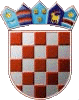 REPUBLIKA HRVATSKAKRAPINSKO-ZAGORSKA ŽUPANIJAOPĆINA STUBIČKE TOPLICEJEDINSTVENI UPRAVNI ODJEL